  24.04.2014                                    г. Зеленогорск                               №   52-296рОб утверждении Положения о порядке установки и эксплуатации нестационарныхторговых объектов на территории города ЗеленогорскаВ целях определения порядка установки и эксплуатации нестационарных торговых объектов на территории города Зеленогорска, на основании Федеральных законов от 06.10.2003 № 131-ФЗ «Об общих принципах организации местного самоуправления в Российской Федерации», от 28.12.2009 № 381-ФЗ «Об основах государственного регулирования торговой деятельности в Российской Федерации», руководствуясь Уставом города, Совет депутатов ЗАТО г. ЗеленогорскаР Е Ш И Л:1. Утвердить:1.1. Положение о порядке установки и эксплуатации нестационарных торговых объектов на территории города Зеленогорска согласно приложению № 1 к настоящему решению.1.2. Схему размещения нестационарных торговых объектов на территории города согласно приложению № 2 к настоящему решению.2. Установить следующие переходные положения в отношении нестационарных торговых объектов, указанных в пункте 1.3 приложения к настоящему решению:2.1. Разрешить эксплуатацию нестационарных торговых объектов до 31.12.2014 в случаях, если срок действия разрешений на установку коммерческих сооружений временного характера и разрешений на право размещения нестационарных торговых объектов временного характера истек с 28.11.2013 или истечёт до 31.12.2014.2.2. Ранее выданные разрешения на установку коммерческих сооружений временного характера, за исключением случая, указанного в пункте 2.1 настоящего решения, являются действительными до окончания их срока действия.По истечении их срока действия такие разрешения считаются недействительными.2.3. Договоры аренды земельных участков, имеющих разрешенное использование для установки и эксплуатации временных сооружений, указанных в пунктах 1.3.3, 1.3.5 и 1.3.6 приложения к настоящему решению, после окончания их срока действия подлежат прекращению в порядке, установленном  законодательством.3. Настоящее решение вступает в силу в день, следующий за днем его опубликования в газете «Панорама».4. Контроль за выполнением настоящего решения возложить на  постоянную комиссию по экономике и собственности.Глава ЗАТО г. Зеленогорска                                                    А.В. ТимошенкоПриложение № 1							к  решению Совета депутатов							ЗАТО г. Зеленогорска							от 24.04.2014  №  52-296рПоложениео порядке установки и эксплуатации нестационарныхторговых объектов на территории города Зеленогорска1. Общие положения1.1. Положение о порядке установки и эксплуатации нестационарных торговых объектов на территории города Зеленогорска (далее - Положение) разработано в соответствии с Федеральным законом «Об основах государственного регулирования торговой деятельности в Российской Федерации», другими федеральными законами, законами и иными нормативными правовыми актами Красноярского края, муниципальными правовыми актами г. Зеленогорска.1.2. Для целей Положения используются следующие понятия:1.2.1. Нестационарный торговый объект - торговый объект, представляющий собой временное сооружение или временную конструкцию,  не связанные прочно с земельным участком вне зависимости от наличия  или отсутствия  подключения (технологического  присоединения) к сетям инженерно-технического обеспечения, в том числе передвижное сооружение. 1.3. К нестационарным торговым объектам относятся:1.3.1. Автомагазин, автолавка, автофургон - передвижные торговые объекты, осуществляющие развозную торговлю, представляющие собой автотранспортные средства (автомобили, автоприцепы, полуприцепы), рассчитанные на одно рабочее место продавца, на площади которых размещен товарный запас на один день торговли.1.3.2. Автоцистерна – передвижной торговый объект, осуществляющий развозную торговлю, представляющий собой изотермическую емкость, установленную на базе автотранспортного средства и предназначенную для продажи жидких продовольственных товаров в розлив.1.3.3. Киоск – оснащенное торговым оборудованием временное сооружение, не имеющее торгового зала и помещений для хранения товаров, рассчитанное на одно рабочее место продавца.1.3.4. Лоток – передвижной торговый объект, представляющий собой легко возводимую сборно-разборную конструкцию оснащенную прилавком для выкладки и демонстрации товаров, рассчитанную на одно рабочее место продавца, на площади которой размещен товарный запас на один день. 1.3.5. Остановочный комплекс – временное сооружение, представляющее собой единую конструкцию, состоящую из нестационарного торгового объекта (павильона, киоска) и навеса, предназначенного для укрытия пассажиров, ожидающих прибытие общественного пассажирского транспорта.1.3.6. Павильон – временное сооружение, оснащенное торговым оборудованием, имеющее торговый зал и помещения для хранения товарного запаса, рассчитанное на одно или несколько рабочих мест.1.3.7. Передвижная бочка (цистерна) – передвижной торговый объект, представляющий собой изотермическую емкость, предназначенную для продажи жидких продовольственных товаров в розлив.1.3.8. Торговый автомат – торговый объект, представляющий собой автоматическое устройство, предназначенное для продажи штучных товаров без участия продавца.1.3.9. Торговая палатка – временная легко возводимая сборно-разборная конструкция, оснащенная прилавком, не имеющая торгового зала и помещений для хранения товаров, рассчитанная на одно или несколько рабочих мест продавца, на площади которых размещен товарный запас на один день торговли.1.3.10. Торговая площадка – специально оборудованное для осуществления сезонной торговли место, расположенное на земельном участке, имеющем твердое покрытие (елочный базар, торговля саженцами и др.).1.4. Положение не регулирует отношения, связанные с деятельностью розничных рынков и ярмарок, проведением праздничных, культурных, физкультурных, спортивных и других массовых мероприятий, имеющих краткосрочный характер, а также размещением временных сооружений. 2. Порядок установки и эксплуатации нестационарных торговых объектов2.1. Установка и эксплуатация нестационарных торговых объектов осуществляется в соответствии со схемой размещения нестационарных торговых объектов (далее - схема) на земельных участках, находящихся в государственной или муниципальной собственности, на земельных участках, государственная собственность на которые не разграничена, а также в зданиях, строениях, сооружениях, находящихся в государственной или муниципальной собственности.Установка и эксплуатация нестационарных торговых объектов осуществляется с учетом необходимости обеспечения устойчивого развития территории города и достижения нормативов минимальной обеспеченности населения площадью торговых объектов.2.2. Схема разрабатывается Администрацией ЗАТО г. Зеленогорска в соответствии с Порядком разработки и утверждения схемы размещения нестационарных торговых объектов органами местного самоуправления муниципальных образований Красноярского края (далее – Порядок разработки и утверждения схемы), утвержденным приказом министерства промышленности и торговли Красноярского края.Схема утверждается Советом депутатов ЗАТО г. Зеленогорска.2.3. Изменения в схему вносятся решением Совета депутатов ЗАТО г. Зеленогорска не чаще двух  раз в год по следующим основаниям:1) снижение нормативов минимальной обеспеченности населения площадью торговых объектов, установленных законом Красноярского края для муниципального образования город Зеленогорск; 2) принятие решений об изъятии земельных участков для государственных или муниципальных нужд.2.4. Внесение изменений в схему относительно нестационарных торговых объектов, расположенных на земельных участках, а также в зданиях, строениях, сооружениях, находящихся в государственной собственности, осуществляется в порядке, установленном Правительством Российской Федерации.Внесение изменений в схему относительно нестационарных торговых объектов, расположенных на земельных участках, государственная собственность на которые не разграничена, и земельных участках, находящихся в муниципальной собственности, а также в зданиях, строениях, сооружениях, находящихся в муниципальной собственности, осуществляется в соответствии с Порядком разработки и утверждения схемы. 2.5. Установка и эксплуатация нестационарных торговых объектов осуществляется:       - на земельных участках, государственная собственность на которые не разграничена, и земельных участках, находящихся в муниципальной собственности,  (далее – земельные участки) на основании договоров аренды земельных участков, заключенных по результатам аукционов по продаже права на заключение  договоров аренды земельных участков (далее – аукцион);       - в зданиях, строениях, сооружениях, находящихся в муниципальной собственности, на основании договоров заключаемых в соответствии с законодательством Российской Федерации и муниципальными правовыми актами г. Зеленогорска.      2.6. Аукционы проводятся в соответствии с законодательством Российской Федерации и муниципальными правовыми актами г. Зеленогорска. При наличии действующего договора аренды земельного участка, решение о проведении аукциона принимается не позднее 3-х месяцев до истечения срока действующего договора аренды земельного участка. Определение победителя аукциона должно состояться не позднее 1 месяца до истечения срока действующего договора аренды земельного участка. При заключении договора аренды земельного участка, земельный участок должен быть свободным от прав третьих лиц и нестационарного торгового объекта, за исключением случая, когда победителем аукциона признан предыдущий арендатор земельного участка.     2.7. Земельные участки для установки и эксплуатации киосков, павильонов, остановочных комплексов, предоставляются сроком на 5 лет, для установки и эксплуатации иных нестационарных торговых объектов, указанных в пункте 1.3 Положения,  - сроком на 11 месяцев.3. Особенности размещения нестационарных торговых объектов3.1. При выборе места для размещения нестационарных торговых объектов должны учитываться установленные в соответствии с действующим законодательством санитарно-защитные зоны. 3.2. Загрузка и разгрузка товаров нестационарных торговых объектов должна осуществляться с учетом безопасности движения автотранспорта и пешеходов.3.3. Не допускается установка нестационарных торговых объектов, не- указанных в договорах аренды земельных участков.3.4. Нестационарные торговые объекты должны изготавливаться в одноэтажном исполнении, без устройства заглубленных фундаментов, с применением материалов и технологий, обеспечивающих сохранение их внешнего вида, безопасности и функциональности в течение всего срока эксплуатации.3.5. Нестационарные торговые объекты, в том числе их конструктивные элементы (вывески, крыльца), при их установке не должны выходить за пределы предоставленного в аренду земельного участка.3.6. Нестационарные торговые объекты должны быть установлены на земельном участке, предоставленном для установки и эксплуатации нестационарного торгового объекта, в течение одного года со дня заключения договора аренды земельного участка.4.  Особые условия договоров аренды земельных участков 4.1. При использовании земельных участков не допускается:- установка нестационарных торговых объектов площадью, превышающей площадь, установленную договорами аренды земельных участков;- возведение капитальных строений на предоставленных в аренду земельных участках.4.2. Договоры аренды земельных участков подлежат расторжению, если временные сооружения не установлены в течение одного года с даты заключения договоров  аренды земельных участков.4.3. В случае производства аварийных  или ремонтных работ владельцы временных сооружений обязаны перенести или демонтировать временные сооружения.5. Согласование внешнего вида нестационарных торговых объектов (киоски, павильоны, остановочные комплексы)5.1. После заключения договоров аренды земельных участков  физические или юридические лица либо их уполномоченные представители обращаются в Администрацию ЗАТО г. Зеленогорска с заявлениями о согласовании внешнего вида нестационарных торговых объектов (киоски, павильоны, остановочные комплексы), предполагаемых к установке и указанных в договорах аренды земельных участков (далее – заявления о согласовании внешнего вида).5.2. К заявлениям о согласовании внешнего вида прилагаются цветные эскизы фасадов или цветные фотоизображения нестационарных торговых объектов (киоски, павильоны, остановочные комплексы) с указанием размеров и описанием материалов, из которых будут изготавливаться нестационарные торговые объекты.5.3. Заявления о согласовании внешнего вида и прилагаемые к ним документы направляются в отдел архитектуры и градостроительства Администрации ЗАТО г. Зеленогорска (далее - ОАиГ) для рассмотрения.ОАиГ подготавливает документы о согласовании внешнего вида нестационарных торговых объектов (киоски, павильоны, остановочные комплексы) к рассмотрению на комиссии по определению внешнего вида зданий, строений, сооружений (далее – комиссия), состав и порядок работы которой утверждаются распоряжением Администрации ЗАТО г. Зеленогорска.5.4. Решения о согласовании или об отказе в согласовании внешнего вида нестационарных торговых объектов (киоски, павильоны, остановочные комплексы) принимаются Администрацией ЗАТО г. Зеленогорска в течение 14 рабочих дней со дня регистрации заявлений о согласовании внешнего вида со всеми необходимыми документами путем подготовки письменных уведомлений с учетом предложений комиссии. 5.5. Основаниями для отказа в согласовании внешнего вида нестационарных торговых объектов (киоски, павильоны, остановочные комплексы) являются:- несоответствие архитектурного и цветового решения фасадов нестационарных торговых объектов (киоски, павильоны, остановочные комплексы) внешнему архитектурному облику сложившейся застройки города;- несоответствие требованиям аукционной документации по продаже права на заключение договоров аренды земельных участков, в том числе их функциональному назначению и местоположению.5.6. Под внешним архитектурным обликом сложившейся застройки города в Положении  понимаются:- особенности архитектурных решений фасадов зданий, строений, сооружений существующей застройки, где предполагается установка нестационарных торговых объектов (композиционная целостность, цветовое и декоративно-художественное решение, визуальное восприятие, соразмерность, масштабность и пропорциональность, соотношение элементов);- окружающая градостроительная среда при приоритетном и визуальном восприятии объектов архитектуры и градостроительства, достопримечательностей, панорам, перспектив застройки, а также сложившаяся планировочная структура территории.5.7. В случае возникновения в период эксплуатации нестационарных торговых объектов (киоски, павильоны, остановочные комплексы) необходимости изменения их внешнего вида (архитектурного и цветового решения фасадов) физические или юридические лица либо их уполномоченные представители обращаются в Администрацию ЗАТО г. Зеленогорска с заявлениями о согласовании изменения внешнего вида нестационарных торговых объектов (киоски, павильоны, остановочные комплексы) (далее – заявления о согласовании изменения внешнего вида).К заявлениям о согласовании изменения внешнего вида прилагаются цветные эскизы фасадов или цветные фотоизображения нестационарных торговых объектов (киоски, павильоны, остановочные комплексы) до изменения и после изменения, с указанием размеров и описанием материалов.5.8. Заявления о согласовании изменения внешнего вида и прилагаемые к ним документы рассматриваются в соответствии с  пунктом 5.3 Положения.5.9. Решения о согласовании изменения внешнего вида нестационарных торговых объектов (киоски, павильоны, остановочные комплексы) или об отказе в согласовании такого изменения принимаются Администрацией ЗАТО г. Зеленогорска в течение 14 рабочих дней со дня регистрации заявлений о согласовании изменения внешнего вида со всеми необходимыми документами путем подготовки письменных уведомлений с учетом предложений комиссии. Отказ в согласовании изменения внешнего вида нестационарных торговых объектов (киоски, павильоны, остановочные комплексы) принимается по основаниям, указанным в пункте 5.5 Положения.6. Демонтаж нестационарных торговых объектов	6.1. По окончании срока действия договоров аренды земельных участков либо в случае их  досрочного расторжения арендаторы земельных участков обязаны за свой счет освободить земельные участки.	6.2. В случае неисполнения пункта 6.1 Положения в добровольном порядке, осуществляется принудительный демонтаж нестационарных торговых объектов. Порядок демонтажа нестационарных торговых объектов, размещенных на территории города Зеленогорска, утверждается  постановлением Администрации ЗАТО г. Зеленогорска.7. Контроль за выполнением   ПоложенияКонтроль за выполнением Положения осуществляет Администрация ЗАТО г. Зеленогорска в соответствии с законодательством Российской Федерации и муниципальными правовыми актами г. Зеленогорска. 						                                                                                                Приложение № 2											                                     к  решению Совета депутатов                                                                                                                                                                    ЗАТО г. Зеленогорска                                                                                                                                                                    от 24.04.2014  № 52-296рСхемаразмещения нестационарных торговых объектов на территории города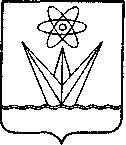  СОВЕТ ДЕПУТАТОВЗАКРЫТОГО АДМИНИСТРАТИВНО-ТЕРРИТОРИАЛЬНОГО ОБРАЗОВАНИЯ ГОРОДА ЗЕЛЕНОГОРСКАКРАСНОЯРСКОГО КРАЯРЕШЕНИЕ№п/п№По схемеТип нестационарных  торговых объектовАдресный ориентир расположения нестационарных торговых объектовКоличество нестационарных торговых объектов по каждому адресному ориентиру, шт.Площадь земельного участка, кв.м.Площадь  здания, строения, сооружения или их части, занимаемых нестационарным торговым объектам, кв. м.Вид реализуемой нестационарным торговым объектом продукцииИнформация об использовании нестационарного торгового объекта субъектами малого или среднего предпринимательства, осуществляющими торговую деятельностьПериод размещения нестационарных объектовКадастровый номер земельного участка 1234567891011Нестационарные торговые объекты, расположенные на земельных участках, находящихся в муниципальной собственности, и земельных участках, государственная собственность  на которые не разграниченаНестационарные торговые объекты, расположенные на земельных участках, находящихся в муниципальной собственности, и земельных участках, государственная собственность  на которые не разграниченаНестационарные торговые объекты, расположенные на земельных участках, находящихся в муниципальной собственности, и земельных участках, государственная собственность  на которые не разграниченаНестационарные торговые объекты, расположенные на земельных участках, находящихся в муниципальной собственности, и земельных участках, государственная собственность  на которые не разграниченаНестационарные торговые объекты, расположенные на земельных участках, находящихся в муниципальной собственности, и земельных участках, государственная собственность  на которые не разграниченаНестационарные торговые объекты, расположенные на земельных участках, находящихся в муниципальной собственности, и земельных участках, государственная собственность  на которые не разграниченаНестационарные торговые объекты, расположенные на земельных участках, находящихся в муниципальной собственности, и земельных участках, государственная собственность  на которые не разграниченаНестационарные торговые объекты, расположенные на земельных участках, находящихся в муниципальной собственности, и земельных участках, государственная собственность  на которые не разграниченаНестационарные торговые объекты, расположенные на земельных участках, находящихся в муниципальной собственности, и земельных участках, государственная собственность  на которые не разграниченаНестационарные торговые объекты, расположенные на земельных участках, находящихся в муниципальной собственности, и земельных участках, государственная собственность  на которые не разграниченаНестационарные торговые объекты, расположенные на земельных участках, находящихся в муниципальной собственности, и земельных участках, государственная собственность  на которые не разграниченаНестационарные торговые объекты, расположенные на земельных участках, находящихся в муниципальной собственности, и земельных участках, государственная собственность  на которые не разграничена11Киоск Район магазина «Садко» 19,3непродовольственные товары (лотерейные билеты)  субъект среднего предпринимательствакруглогодично24:59:0303033:9222КиоскРайон магазина «Садко» 19,1непродовольственные товары (печатная продукция, книги)субъект среднего предпринимательствакруглогодично24:59:0303033:9433КиоскРайон магазина «Садко» 19,4непродовольственные товары (цветы, семена)субъект малого предпринимательствакруглогодично24:59:0303033:9644КиоскРайон магазина «Садко» 19,0продовольственныетоварысубъект малого предпринимательствакруглогодично24:59:0303033:2555Киоск Район магазина «Садко» 16,0продовольственныетовары (мороженое) субъект малого предпринимательствакруглогодично24:59:0303033:10166КиоскРайон магазина «Садко» 19,4продовольственные товарысубъект малого предпринимательствакруглогодично24:59:0303033:9877Остановочный комплекс Район магазина «Садко»140,0продовольственныетоварысубъект малого предпринимательствакруглогодично24:59:0303033:3088Киоск Район магазина  «Горизонт»113,0продовольственныетоварысубъект малого предпринимательствакруглогодично24:59:0303032:4899КиоскРайон магазина  «Горизонт»116,0продовольственныетовары субъект малого предпринимательствакруглогодично24:59:0303032:181010КиоскРайон магазина  «Горизонт»114,0продовольственныетоварысубъект малого предпринимательствакруглогодично24:59:0303032:461111КиоскРайон магазина  «Горизонт»113,0продовольственныетоварысубъект малого предпринимательствакруглогодично24:59:0303032:271212КиоскРайон магазина  «Горизонт»114,2продовольственныетовары (кондитерские изделия)субъект малого предпринимательствакруглогодично24:59:0303032:371313Киоск  Район магазина «Горизонт»113,0продовольственныетовары субъект малого предпринимательствакруглогодично24:59:0303032:451414ПавильонРайон ул. Энергетиков, 4135,0непродовольственные товары (женская одежда)субъект малого предпринимательствакруглогодично24:59:0303032:151515Остановочныйкомплекс Район ул. Ленина, 5125,0продовольственныетоварысубъект малого предпринимательствакруглогодично24:59:0303027:231616Киоск Район магазина «Дом обуви» 18,0продовольственныетоварысубъект малого предпринимательствакруглогодично24:59:0303033:221717КиоскРайон магазина «Дом обуви» 18,0продовольственныетоварысубъект малого предпринимательствакруглогодично24:59:0303033:1001818КиоскРайон магазина «Дом обуви» 117,0непродовольственные товары (цветы, семена, керамические изделия)субъект малого предпринимательствакруглогодично24:59:0303033:1111919КиоскРайон магазина «Дом обуви» 16,0продовольственныетовары (мороженое) субъект малого предпринимательствакруглогодично24:59:0303033:1022020ПавильонРайон ул. Ленина, 14А1105,0непродовольственные товары (верхняя одежда)субъект малого и среднего предпринимательствакруглогодично24:59:0303033:1162121ПавильонРайон ул. Ленина,   20145,0непродовольственные товары(продажа автобилетов)субъект малого предпринимательствакруглогодично24:59:0303033:1132222Остановочный комплекс Район жилого дома № 31 по ул. Ленина149,0продовольственныетоварысубъект малого предпринимательствакруглогодично24:59:0303027:273024:59:0303027:27342323Остановочный комплекс Район жилого дома № 26 по ул. Бортникова130,0продовольственныетоварысубъект малого предпринимательствакруглогодично24:59:0303035:322424Остановочный комплекс Район Электромеханического техникума, на остановке «Техникум»140,0продовольственные товарысубъект малого предпринимательствакруглогодично24:59:0303036:272525Киоск Район ул. Советская, 716,0продовольственныетоварысубъект малого предпринимательствакруглогодично24:59:0303010:102627Киоск Район ул. Набережная, 30117,0непродовольственные товары (цветы, семена)субъект малого предпринимательствакруглогодично24:59:0303032:362728КиоскРайон ул. Набережная, 3017,0непродовольственные товары (табачные изделия)субъект малого предпринимательствакруглогодично24:59:0303032:232830Павильон Район ул. Набережная, 32, детского комбината № 261390,0продовольственные товарысубъект среднего предпринимательствакруглогодично24:59:0303032:222931ПавильонРайон жилого дома № 52 по ул. Набережная160,0продовольственные товарысубъект малого предпринимательствакруглогодично24:59:0303043:513032ПавильонРайон типографии160,0продовольственные товарысубъект малого предпринимательствакруглогодично24:59:0303043:283133КиоскРайон магазина «Универсам»115,3продовольственныетоварысубъект малого предпринимательствакруглогодично24:59:0303043:123234КиоскРайон магазина «Универсам»114,6непродовольственные товары (цветы, семена, керамические изделия)субъект малого предпринимательствакруглогодично24:59:0303043:483335КиоскРайон ул. Набережная, 62 (в районе магазина «Универсам»)115,0продовольственныетоварысубъект малого предпринимательствакруглогодично24:59:0303043:00473436КиоскРайон магазина «Универсам»19,0продовольственные товары (мороженое) субъект малого предпринимательствакруглогодично24:59:0303043:253537Киоск Район магазина «Универсам»19,0непродовольственные товары (лотерейные билеты)субъект среднего предпринимательствакруглогодично24:59:0303043:223638Киоск Район магазина «Универсам»120,0продовольственныетовары (фрукты, овощи)субъект малого предпринимательствакруглогодично24:59:0303043:1757 3739Киоск Район магазина «Универсам»117,0продовольственные товары (кондитерские изделия) субъект малого предпринимательствакруглогодично24:59:0303043:17563840Киоск Район ул. Набережная, 58120,0продовольственныетоварысубъект малого предпринимательствакруглогодично24:59:0303043:413941ПавильонРайон ул. Набережная, 58144,0непродовольственные товары субъект малого предпринимательствакруглогодично24:59:0303043:17534042ПавильонРайон жилого дома № 68 по ул. Набережная185,0продовольственныетоварысубъект малого предпринимательствакруглогодично24:59:0303043:494143Киоск Район жилого дома № 68 по ул. Набережная18,0продовольственные товары  (мороженое)субъект малого среднего предпринимательствакруглогодично24:59:0303043:504244КиоскРайон ул. Набережная, 68 около киоска «Мороженое»17,5продовольственныетоварысубъект малого предпринимательствакруглогодично24:59:0303043:164345Остановочный комплексРайон жилого дома № 76 по  ул. Набережная159,0продовольственныетоварысубъект малого предпринимательствакруглогодично24:59:0303042:424447Киоск Район магазина «Эскадра»16,0продовольственные товары субъект малого предпринимательствакруглогодично4548КиоскРайон магазина «Эскадра»114,0продовольственные товарысубъект малого предпринимательствакруглогодично24:59:0303032:4724:59:0303032:494649Остановочныйкомплекс Район АТС-2124,0продовольственныетоварысубъект малого предпринимательствакруглогодично24:59:0303044:114750ПавильонРайон ул. Парковая, 2132,0продовольственныетоварысубъект малого предпринимательствакруглогодично24:59:0303032:524851ПавильонРайон ул. Парковая, 4128,0непродовольственные товары (верхняя одежда)субъект малого предпринимательствакруглогодично24:59:0303032:204952Павильон Район ул. Парковая, 12120,0непродовольственные товары  (бытовые и косметические средства)субъект малого предпринимательствакруглогодично24:59:0303032:23675053Киоск Район ул. Парковая, 5218,8продовольственныетоварысубъект малого предпринимательствакруглогодично24:59:0303043:435154Киоск район жилого дома № 54 по ул. Парковая116,0продовольственныетоварысубъект малого предпринимательствакруглогодично24:59:0303042:125255Павильонрайон жилого дома № 54 по ул. Парковая131,0продовольственныетоварысубъект малого предпринимательствакруглогодично24:59:0303042:395356Павильонрайон жилого дома № 54 по ул. Парковая129,0непродовольственные товары (канцелярские товары)субъект малого предпринимательствакруглогодично24:59:0303042:315457Павильонрайон жилого дома № 54 по ул. Парковая129,0непродовольственные товары (фото принадлежности, часы)субъект малого предпринимательствакруглогодично24:59:0303042:135558Павильонрайон жилого дома № 54 по ул. Парковая134,0продовольственные товары круглогодично24:59:0303042:95659 павильонрайон платной стоянки по ул. Парковая114,0непродовольственные товары  (ритуальные принадлежности)субъект малого предпринимательствакруглогодично24:59:0303045:3325760Павильонрайон платной стоянки по ул. Парковая115,0продовольственные товары (свежемороженая рыба и мясные продукты) субъект малого предпринимательствакруглогодично24:59:0303045: 6195861Павильонрайон платной стоянки по ул. Парковая125,0непродовольственные товары (семена,  цветы, садовые принадлежности)субъект малого предпринимательствакруглогодично24:59:0303045:4105962Павильонрайон платной стоянки по ул. Парковая124,0непродовольственные товары (автозапчасти, аккумуляторы)субъект малого предпринимательствакруглогодично24:59:0303045:3396063Павильонрайон платной стоянки по ул. Парковая132,0непродовольственные товары (двери металлические)субъект малого предпринимательствакруглогодично24:59:0303045:3296164Павильонрайон платной стоянки по ул. Парковая125,0непродовольственные товары (автозапчасти)субъект малого предпринимательствакруглогодично24:59:0303045:3416265Павильонрайон платной стоянки по ул. Парковая124,0продовольственные товары (мясные продукты)субъект малого предпринимательствакруглогодично6366Павильонрайон платной стоянки по ул. Парковая125,0непродовольственные товарысубъект малого предпринимательствакруглогодично24:59:0303045:3406467Павильонрайон платной стоянки по ул. Парковая125,0непродовольственные товары (рыболовные принадлежности)субъект малого предпринимательствакруглогодично24:59:0303045:3446568Павильонрайон платной стоянки по ул. Парковая124,0непродовольственные товарысубъект малого предпринимательствакруглогодично24:59:0303045:343 6669Павильонрайон платной стоянки по ул. Парковая124,0непродовольственные товары (автохимия)субъект малого предпринимательствакруглогодично24:59:0303045:3366770Павильонрайон платной стоянки по ул. Парковая124,0непродовольственные товары (автозапчасти, аккумуляторы)субъект малого предпринимательствакруглогодично24:59:0303045:3426871Павильонрайон платной стоянки по ул. Парковая124,0непродовольственные товары (спорттовары, палатки)субъект малого предпринимательствакруглогодично24:59:0303045:3346972Павильон район платной стоянки по ул. Парковая124,0непродовольственные товарысубъект малого предпринимательствакруглогодично24:59:0303045:3336973Павильонрайон платной стоянки по ул. Парковая132,0непродовольственные товарысубъект малого предпринимательствакруглогодично24:59:0303045:3387074Павильонрайон платной стоянки по ул. Парковая125,0непродовольственные товарысубъект малого предпринимательствакруглогодично24:59:0303045:5647175Павильонрайон платной стоянки по ул. Парковая124,0непродовольственные товары субъект малого предпринимательствакруглогодично24:59:0303045:3687276Павильонрайон платной стоянки по ул. Парковая125,0непродовольственные товарысубъект малого предпринимательствакруглогодично24:59:0303045:3357377Павильон район магазина «Родина» 179,0непродовольственные товары (цветы, семена) субъект малого предпринимательствакруглогодично24:59:0303035:317478Павильонрайон ул. Строителей, 6124,0непродовольственные товары (цветы, семена)субъект малого предпринимательствакруглогодично24:59:0303033:20587579Павильонрайон жилого дома № 8 по  ул. Строителей140,0непродовольственные товары (одноразовая посуда, бытовая химия)субъект малого предпринимательствакруглогодично24:59:0303033:21237680Павильонрайон ул. Строителей, 16192,0продовольственные товарысубъект малого предпринимательствакруглогодично24:59:0303034:87781Киоск район магазина «Радуга»18,0непродовольственные товары (лотерейные билеты)субъект среднего предпринимательствакруглогодично24:59:0303033:917882Остановочныйкомплекс на остановке в районе магазина «Торговый дом «ЭХЗ»138,0продовольственные товарысубъект малого предпринимательствакруглогодично24:59:0303044:37983Киоскрайон жилого дома № 3 по ул. Молодежная17,5продовольственные товарысубъект малого предпринимательствакруглогодично24:59:0303034:318084Киоск район жилых домов № 5, 7 по ул. Молодежная120,0непродовольственные товарысубъект малого предпринимательствакруглогодично24:59:0303034:238185Киоск район напротив жилого дома № 4 по ул. Молодежная112,0продовольственные товарысубъект малого предпринимательствакруглогодично24:59:0303045:3798286Киоск район напротив жилого дома № 4 по ул. Молодежная112,0продовольственные товарысубъект малого предпринимательствакруглогодично24:59:0303045:3878387Киоскрайон парикмахерской «Чародейка»116,0непродовольственные товары  (печатная продукция, книги)субъект малого предпринимательствакруглогодично24:59:0303027:1448488Павильон район ул. Мира, 11136,0продовольственные товарысубъект малого предпринимательствакруглогодично24:59:0303009:13238589Киоск район магазина магазина «Сибирь» и жилого дома № 11 по ул. Мира110,0продовольственные товарысубъект малого предпринимательствакруглогодично24:59:0303009:988690Киоск район магазина «Енисей»112,0продовольственные товарысубъект малого предпринимательствакруглогодично24:59:0303028:988791Киоск район ул. Мира, 22 117,2продовольственные товарысубъект малого предпринимательствакруглогодично24:59:0303028:998892Киоск район  магазина «Енисей»19,0непродовольственные товары (лотерейные билеты)субъект среднего предпринимательствакруглогодично24:59:0303028:928993Киоск район  магазина «Енисей»114,0продовольственные товарысубъект малого предпринимательствакруглогодично24:59:0303028:1009094Киоск район  магазина «Енисей»114,0продовольственные товарысубъект малого предпринимательствакруглогодично24:59:0303028:309195Киоск район ул. Мира, 22 (в районе магазина «Енисей»)114,0продовольственные товарысубъект малого предпринимательствакруглогодично24:59:0303028:279296Киоск район ул. Мира, 2818,0продовольственные товарысубъект малого предпринимательствакруглогодично24:59:0303028:149397Остановочный комплекс район ул. Мира, 31131,0продовольственные товарысубъект малого предпринимательствакруглогодично24:59:0303010:199498Павильонрайон ул. Мира, 31150,0продовольственные товарысубъект малого предпринимательствакруглогодично24:59:0303010:299599Киоск на автобусной остановке в районе ул. Мира, 3116,0продовольственные товары (мороженое)субъект малого предпринимательствакруглогодично24:59:0303010:3496100Киоскрайон ул. Мира, 3117,0непродовольственные товары (печатная продукция, книги) субъект среднего предпринимательствакруглогодично24:59:0303010:3297101Павильонрайон поликлиники ОАО «ПО ЭХЗ»160,0продовольственные товарысубъект малого предпринимательствакруглогодично24:59:0303010:103698102Остановочный комплекс на остановке «Спортшкола» в районе ул. Мира, 36128,0продовольственныетоварысубъект малого предпринимательствакруглогодично24:59:0303029:799103Киоск район магазина «Тайга»116,0продовольственные товарысубъект малого предпринимательствакруглогодично24:59:0303029:10100104Павильонрайон автоплощадки № 1 по ул. Мира 150,0продовольственныетоварысубъект малого предпринимательствакруглогодично24:59:0303030:37101105Остановочный комплексрайон детского комбината № 17183,0продовольственные товары круглогодично24:59:0303031:13102107Остановочныйкомплекс район здания «Детской спортивной школы борьбы «Прометей» 153,75продовольственные товарысубъект малого предпринимательствакруглогодично24:59:0303011:747расширение103108Киоск район здания «Детской спортивной школы борьбы «Прометей» 122,1непродовольственные товарысубъект малого предпринимательствакруглогодично24:59:0303011:9104109Киоскрайон здания «Детской спортивной школы борьбы «Прометей» 123,0непродовольственные товарысубъект малого предпринимательствакруглогодично24:59:0303011:135105110Павильонрайон здания «Детской спортивной школы борьбы «Прометей» 127,0продовольственные товары (быстрое питание) субъект малого предпринимательствакруглогодично24:59:0303011:138106111Павильон район базы ОРСа 176,0непродовольственные товары (автозапчасти)субъект малого предпринимательствакруглогодично24:59:0306:001:499107112Киоскрайон ул. Калинина, 25А/116,0продовольственные товары субъект малого предпринимательствакруглогодично24:59:0303037:390108113Киоскрайон напротив жилых домов № 1 и 3 по ул. Гагарина19,0продовольственные товары (мороженое)субъект малого предпринимательствакруглогодично109114Киоск район напротив ул. Гагарина, 1316,0продовольственные товары  (мороженое)субъект малого предпринимательствакруглогодично24:59:0303028:1824110115Павильонрайон ул. Гагарина, 18124,0продовольственные товарысубъект малого предпринимательствакруглогодично24:59:0303037:684 111116Павильон район здания психоневрологического  диспансера по ул. Комсомольская150,0продовольственные товарысубъект малого предпринимательствакруглогодично24:59:0303003:9112117Павильонрайон патологоанатомического корпуса 148,0непродовольственных товаров (реализация ритуальных принадлежностей, памятников) круглогодично24:59:0303003:47113118Павильонпоселок индивидуальных застройщиков на 1000 дворов (район 1 квартала)1111,0продовольственные товарысубъект малого предпринимательствакруглогодично24:59:0402005:191114119Павильон район  квартала 2 поселка  индивидуальных застройщиков на 1000 дворов149,0непродовольственные товары субъект малого предпринимательствакруглогодично24:59:0404025:13115120Остановочный комплексрайон 3 квартала, поселка индивидуальных застройщиков на 1000 дворов1101продовольственные товарысубъект малого предпринимательствакруглогодично24:59:0404025:10116122Остановочныйкомплекс район жилого дома № 7 по ул. Первостроителей141,0продовольственные товарысубъект малого предпринимательствакруглогодично24:59:0405008:1117124Киоск район  жилого дома № 1 по ул. Диктатуры  Пролетариата16,0продовольственные товары (мороженое)субъект малого предпринимательствакруглогодично24:59:0405001:7118125Киоскрайон  жилого дома № 1 по ул. Диктатуры  П ролетариата16,0непродовольственные товары (цветы) субъект малого предпринимательствакруглогодично24:59:0405001:3119126Киоскрайон ул. Диктатуры  Пролетариата, 1120,0продовольственные товарысубъект малого предпринимательствакруглогодично24:59:0405001:4120127Киоск район ул. Диктатуры Пролетариата, 1116,0непродовольственные товары (печатная продукция, книги)субъект среднего предпринимательствакруглогодично24:59:0405002:8121128Павильонрайон ул. Диктатуры Пролетариата, 13169,0продовольственные товарысубъект малого предпринимательствакруглогодично24:59:0405002:4122129Остановочный комплексрайон жилого дома № 17 по ул. Диктатуры Пролетариата140,0продовольственные товарысубъект малого предпринимательствакруглогодично24:59:0405002:131123130Остановочный комплексрайон ул. Диктатуры Пролетариата, 22130,0продовольственные товарысубъект малого предпринимательствакруглогодично24:59:0405004:324124131Остановочный комплексрайон  конечной остановки по ул. Овражная149,0продовольственные товарысубъект малого предпринимательствакруглогодично24:59:0407002:24125132Павильонрайон городскогокладбища 127,7непродовольственные товары (реализация ритуальных принадлежностей, памятников)субъект малого предпринимательствакруглогодично24:59:0304002:10126133Павильонрайон садоводства № 1 150,0 продовольственные товарысубъект малого предпринимательствакруглогодично24:59:0402002:1126127134Павильон район второй остановки (по направлению из города) район садоводства № 1140,0непродовольственные товарысубъект малого предпринимательствакруглогодично24:59:0402002:1205128135Киоскрайон садоводства № 1 по ул. Карьерная 16,0 продовольственные товарысубъект малого предпринимательствакруглогодично24:59:0403001:3129136Киоск район садоводства  № 2 (район конечной остановки)114,0продовольственные товарысубъект малого предпринимательствакруглогодично24:59:0302005:1454130137Киоскрайон садоводства № 2, около первой остановки муниципального транспорта120,0 продовольственные товарысубъект малого предпринимательствакруглогодично24:59:0302006:3131138Павильонрайон автобусной остановки садоводства № 3179,0 продовольственные товарысубъект среднего предпринимательствакруглогодично24:59:0101003:345132139Остановочный комплексрайон садоводства № 5175,0продовольственные товарысубъект малого и среднего предпринимательствакруглогодично133140Павильонрайон кольцевой остановки автобусов в садоводстве № 5124,0продовольственные товарысубъект малого предпринимательствакруглогодично24:59:0501001:752134141Павильонрайон ул. Речная, 1  и конечной остановки  автобусного маршрута № 13155,0продовольственные товарысубъект малого предпринимательствакруглогодично24:59:0501001:765135142Павильонрайон жилой застройки по ул. Рабочая135,0продовольственные товарысубъект малого предпринимательствакруглогодично24:59:0406052:202136143Киоск С восточной стороны на новое кладбище по ул. Вторая Промышленная112,0 непродовольственные товары (реализация ритуальных принадлежностей)субъект малого предпринимательствакруглогодично137145Киоск район нового кладбища в районе ул. Вторая Промышленная118,0непродовольственные товары (реализация ритуальных принадлежностей)субъект малого предпринимательствакруглогодично24:59:0105001:107138144Киоск район городского кладбища по ул. Вторая Промышленная, 3135,0 непродовольственные товары  (реализация ритуальных принадлежностей) субъект малого предпринимательствакруглогодично24:59:0105001: 106139146Киоскрайон садоводства № 4128,0продовольственные товарысубъект малого предпринимательствакруглогодично24:59:0105001:111140147КиоскНапротив городского кладбища по ул. Карьерная121,0непродовольственные товары (реализация ритуальных принадлежностей, памятников)субъект малого предпринимательствакруглогодично24:59:0000000:14976141148Павильон Район ул. Набережная, 62121,0непродовольственные товары (лекарственные средства)круглогодично24:59:0000000:14976142149ПавильонРайон городского кладбища по ул. Вторая Промышленная198,0непродовольственные товары (реализация ритуальных принадлежностей)субъект малого предпринимательствакруглогодично143150ПавильонСадоводство № 3124,0Непродовольственные товарысубъект малого предпринимательствакруглогодично144  1кПередвижное сооружение (автоприцеп -купава)  район ул. Энергетиков, 1115,0продовольственныетовары (хлебобулочные изделия)субъект среднего предпринимательства11 месяцев1452кПередвижное сооружение (автоприцеп -купава)  Район ул. Набережная, 62115,0продовольственныетовары (мясо)субъект среднего предпринимательства11 месяцев1463кПередвижное сооружение (автоприцеп -купава)  Район ул. Набережная, 60115,0продовольственныетовары  (фрукты, кондитерские изделия)субъект среднего предпринимательства11 месяцев1474кПередвижное сооружение (автоприцеп -купава)  Район ул. Набережная, 60115,0продовольственные товары  (мясо птицы)субъект малого предпринимательства11 месяцев1485кПередвижное сооружение (автоприцеп -купава)  Район ул. Набережная, 60115,0продовольственные товары (хлебобулочные изделия) субъект малого предпринимательства11 месяцев1496кПередвижное сооружение (автоприцеп -купава)  район  ул. Мира, 24115,0продовольственные товары (хлебобулочные изделия)субъект среднего предпринимательства11 месяцев1507кПередвижное сооружение (автоприцеп -купава)  район  ул. Мира, 24115,0продовольственные товары (колбасы)субъект малого предпринимательства11 месяцев1518кПередвижное сооружение (автоприцеп -купава)  район ул. Мира, 42115,0продовольственные товары (молочные продукты)субъект малого предпринимательства11 месяцев1529кПередвижное сооружение (автоприцеп -купава)  район ул. Мира, 42115,0продовольственные товары (мясо птицы)субъект малого предпринимательства11 месяцев15310кПередвижное сооружение (автоприцеп -купава)  район ул. Диктатуры Пролетариата, 1115,0продовольственные товары (фрукты, овощи)субъект малого предпринимательства11 месяцев15411кПередвижное сооружение (автоприцеп -купава)  район ул. Диктатуры Пролетариата, 1115,0продовольственные товары (хлебобулочные изделия)субъект среднего предпринимательства11 месяцев15512кПередвижное сооружение (автоприцеп -купава)  район ул. Диктатуры Пролетариата, 1115,0продовольственные товары(мясо птицы)субъект среднего предпринимательства11 месяцев15613кПередвижное сооружение (автоприцеп -купава)  район ул. Диктатуры Пролетариата, 1115,0продовольственные товары (овощи, фрукты)субъект среднего предпринимательства11 месяцев15714кПередвижное сооружение (автоприцеп -купава)  район ул. Строителей, 1115,0продовольственные товары (хлебобулочные изделия)субъект среднего предпринимательства11 месяцев15815кПередвижное сооружение (автоприцеп -купава)  район ул. Строителей, 1115,0продовольственные товары (мясоптицы)субъект среднего предпринимательства11 месяцев15916кПередвижное сооружение (автоприцеп -купава)  район ул. Строителей, 1115,0продовольственные товары (овощи, фрукты)субъект среднего предпринимательства11 месяцев1601ЦПередвижная бочка (цистерна)    район ул. Энергетиков, 216,8продовольственные товарысубъект малого и среднего предпринимательства11 месяцев1612ЦПередвижная бочка (цистерна)    район ул. Набережная, 6216,8продовольственные товарысубъект малого и среднего предпринимательства11 месяцев1623ЦПередвижная бочка (цистерна)    район ул. Мира, 616,8продовольственные товарысубъект малого и среднего предпринимательства11 месяцев1634ЦПередвижная бочка (цистерна)    район ул.  Ленина, 1816,8продовольственные товарысубъект малого и среднего предпринимательства11 месяцев1645ЦПередвижная бочка (цистерна)    Район Диктатуры Пролетариата, 1116,8продовольственные товарысубъект малого и среднего предпринимательства11 месяцев1656ЦПередвижная бочка (цистерна)    Район Диктатуры Пролетариата, 116,8продовольственные товарысубъект малого и среднего предпринимательства11 месяцев1661ЛЛотокРайон магазина «Саяны» 12,25продовольственные товары (сахарная вата, попкорн)субъект малого и среднего предпринимательства11 месяцев1672ЛЛотокРайон магазина «Саяны» 12,25непродовольственные товары (воздушные шары, сувениры)субъект малого и среднего предпринимательства11 месяцев1683ЛЛотокРайон магазина «Саяны» 12,25непродовольственные товары (воздушные шары, сувениры)субъект малого и среднего предпринимательства11 месяцев1694ЛЛотокРайон ул. Набережная, 6212,25непродовольственные товары (воздушные шары, сувениры)субъект малого и среднего предпринимательства11 месяцев1705ЛЛотокРайон ул. Набережная, 6212,25продовольственные товары (сахарная вата, попкорн)субъект малого и среднего предпринимательства11 месяцев1716ЛЛотокРайон ул. Гагарина, 412,25непродовольственные товары (воздушные шары, сувениры)субъект малого и среднего предпринимательства11 месяцев1727ЛЛотокРайон ул. Гагарина, 412,25продовольственные товары (сахарная вата, попкорн)субъект малого и среднего предпринимательства11 месяцев1738ЛЛотокРайон ул. Гагарина, 412,25непродовольственные товары (воздушные шары, сувениры)субъект малого и среднего предпринимательства11 месяцев1749ЛЛотокРайон ул. Парковая, 14А12,25продовольственные товары (сахарная вата, попкорн)субъект малого и среднего предпринимательства11 месяцев17510ЛЛотокРайон ул. Парковая, 14А12,25непродовольственные товары (воздушные шары, сувениры)субъект малого и среднего предпринимательства11 месяцев17611ЛЛотокРайон ул. Парковая, 14А12,25продовольственные товары (сахарная вата, попкорн)субъект малого и среднего предпринимательства11 месяцев17712ЛЛотокРайон ул. Парковая, 14А12,25непродовольственные товары (воздушные шары, сувениры)субъект малого и среднего предпринимательства11 месяцев17813ЛЛотокРайон ул. Парковая, 14А12,25продовольственные товары (сахарная вата, попкорн)субъект малого и среднего предпринимательства11 месяцев17914ЛЛотокРайон ул. Энергетиков, 112,25непродовольственные товары (воздушные шары, сувениры)субъект малого и среднего предпринимательства11 месяцев18015ЛЛотокРайон ул. Энергетиков, 112,25продовольственные товары (сахарная вата, попкорн)субъект малого и среднего предпринимательства11 месяцев18116ЛЛотокРайон ул. Энергетиков, 112,25непродовольственные товары (воздушные шары, сувениры)субъект малого и среднего предпринимательства11 месяцев18217ЛЛотокРайон  ул. Ленина, 14А12,25непродовольственные товары (воздушные шары, сувениры)субъект малого и среднего предпринимательства11 месяцев18318ЛЛотокРайон  ул. Ленина, 14А12,25продовольственные товары (сахарная вата, попкорн)субъект малого и среднего предпринимательства11 месяцев18419ЛЛотокРайон  ул. Ленина, 14А12,25непродовольственные товары (воздушные шары, сувениры)субъект малого и среднего предпринимательства11 месяцевII.Нестационарные торговые объекты, расположенные  в зданиях, строениях, сооружениях, находящихся в  муниципальной собственности II.Нестационарные торговые объекты, расположенные  в зданиях, строениях, сооружениях, находящихся в  муниципальной собственности II.Нестационарные торговые объекты, расположенные  в зданиях, строениях, сооружениях, находящихся в  муниципальной собственности II.Нестационарные торговые объекты, расположенные  в зданиях, строениях, сооружениях, находящихся в  муниципальной собственности II.Нестационарные торговые объекты, расположенные  в зданиях, строениях, сооружениях, находящихся в  муниципальной собственности II.Нестационарные торговые объекты, расположенные  в зданиях, строениях, сооружениях, находящихся в  муниципальной собственности II.Нестационарные торговые объекты, расположенные  в зданиях, строениях, сооружениях, находящихся в  муниципальной собственности II.Нестационарные торговые объекты, расположенные  в зданиях, строениях, сооружениях, находящихся в  муниципальной собственности II.Нестационарные торговые объекты, расположенные  в зданиях, строениях, сооружениях, находящихся в  муниципальной собственности II.Нестационарные торговые объекты, расположенные  в зданиях, строениях, сооружениях, находящихся в  муниципальной собственности II.Нестационарные торговые объекты, расположенные  в зданиях, строениях, сооружениях, находящихся в  муниципальной собственности II.Нестационарные торговые объекты, расположенные  в зданиях, строениях, сооружениях, находящихся в  муниципальной собственности 11 месяцев185 Торговый автомат  ул. Бортникова, 322,0продовольственные товарысубъект среднего предпринимательстваДо 25.12.2014186Киоскул. Набережная, 2815,0непродовольственные товарысубъект  малого предпринимательстваДо 28.12.2014187Киоскул. Набережная, 2813,0непродовольственные товарысубъект малого предпринимательстваДо 28.12.2014188Киоск ул. Набережная, 2813,0непродовольственные товарысубъект малого предпринимательстваДо 28.12.2014189Торговый автоматул. Бортникова, 110,6продовольственные товарысубъект малого предпринимательства190Торговый автоматул. Бортникова, 110,405продовольственные товарысубъект малого предпринимательства191Киоскул. Заводская, 518,0непродовольственные товарысубъект малого предприним  ательства192Холодильный ларьул. Мира, 717,2продовольственные товарысубъект малого предпринимательстваДо 25.12.2014193Лотокул. Мира, 714,8продовольственные товарысубъект малого предпринимательстваДо 29.12.2014194Автомат ул. Гагарина, 620,66продовольственные товарысубъект малого предпринимательства195Автомат ул. Гагарина,  4 10,405продовольственные товарысубъект малого предпринимательства196Автомат ул. Комсомольская, 2112,0продовольственные товарысубъект малого предпринимательства197Киоск ул. Мира, 1015,0непродовольственные товары (бытовая химия) субъект малого предпринимательства